Publicado en Madrid el 02/02/2023 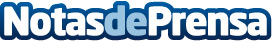 Próxima inauguración de un nuevo Club de School Pádel Center en AlcobendasLa nueva instalación, con 12 pistas de pádel cubiertas, será la referencia en la Zona Norte de MadridDatos de contacto:Ricardo de las Heras Barajas+34626350220Nota de prensa publicada en: https://www.notasdeprensa.es/proxima-inauguracion-de-un-nuevo-club-de_1 Categorias: Internacional Nacional Madrid Entretenimiento Emprendedores Otros deportes Pádel http://www.notasdeprensa.es